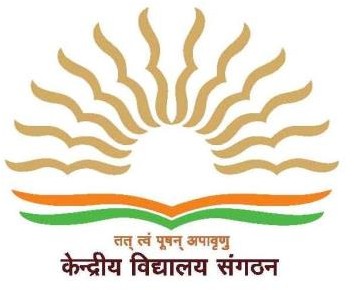 	           Dated: 30.06.2021LIST OF PROVISIONALLY SELECTED CANDIDATES UNDER RTE QUOTA(LIST 2)DOCUMENTS TO BE SUBMITTED BY PROVISIONALLY SELECTED CANDIDATES UNDER RTE QUOTAAdmission form(page1&2)SC/ST/OBC NCL/EWS/BPL Certificate in  child’s nameResidence proof/certificateService Certificate (if applicable)Distance declarationSelf- declarationNote:     1. Scanned copies of duly filled application form and required documents have to be      submitted via e-mail on the email id admission4kvrb@gmail.com .2. Formats of Admission form, service certificate, transfer certificate, distance declaration and self- declaration can be downloaded from the website.3. Affix a passport size photograph of the child on the Admission form.4. Last date for submission of documents: 3/7/2021                                                                                                                 PRINCIPALS No.Application Submission CodeNameLottery Number/ Wait List Number1212173096881907177HRIDUL RATHISH31/ WL 12212173187881907592MIYA JAYAKUMAR32/ WL 23212170124721756257VAISHNAVI VARUN33/ WL 34212174820482081511NIRANJAN V RENJITH34/ WL 45212173842481931732ARAVIND ANISH36/ WL 66212174548782598300NIRANJANA ARUNJITH37/ WL 7